1. MotivateWhen have you needed to wear protective gear?knee pads when working in a kneeling positionleather gloves for handling wood or stone, working in the garden,ear protection when in noisy environment (in the shop, at car races)special chaps for using a chainsawsafety glasses or goggles in a chemistry class or sawing woodbicycle or motorcycle helmetbreathing mask when working in dusty environments or when fumes are presenthelmet, elbow, knee, wrist protection when skatingprotective vest as a policeman, soldier, or bull ridersteel toed shoes in factory or on construction site2. TransitionToday we consider spiritual protective gear provided by God.God equips us to stand our ground against temptation.3. Bible Study3.1 Spiritual BattleListen for how we are at war.Ephesians 6:10-13 (NIV)  Finally, be strong in the Lord and in his mighty power. 11  Put on the full armor of God so that you can take your stand against the devil's schemes. 12  For our struggle is not against flesh and blood, but against the rulers, against the authorities, against the powers of this dark world and against the spiritual forces of evil in the heavenly realms. 13  Therefore put on the full armor of God, so that when the day of evil comes, you may be able to stand your ground, and after you have done everything, to stand.What would have to be their source of strength if the Ephesians were to be victorious in spiritual battle? strong in the Lord’s strengthstrengthened by His mighty powerput on the full armor of Godthen you can stand against the devilWho was (and was not) their and our enemy?When might you experience a battle in your Christian life?when physically and emotionally exhaustedduring times of discouragementwhen distracted by worldly influenceswhen involved in an important, strategic spiritual ministryWhat is the key to being “strong in the Lord and in his mighty power?”learn to depend on Goddon’t depend on selfdon’t depend on other peoplerealize that His power is availablerealize that His power is sufficient, even superiorWhat are some actions, words, attitudes that help you “be strong in the Lord and in His mighty power” before or during spiritual warfare?tell God every day that you are depending on Himmemorize and/or study scriptures which remind you of God’s power, strengthget into the habit at the beginning of each activity of asking for God’s strength as you beginlisten to Christian music which keeps those themes running through your mind (instead of the drivel and/or evil lyrics of secular music)find a prayer partner with whom you can share needs and support for one anotherbe quick to give God glory for answers to prayer, supply of needs3.2 God Given Armor and WeaponsListen for specific equipment.Ephesians 6:14-17 (NIV)  Stand firm then, with the belt of truth buckled around your waist, with the breastplate of righteousness in place, 15  and with your feet fitted with the readiness that comes from the gospel of peace. 16  In addition to all this, take up the shield of faith, with which you can extinguish all the flaming arrows of the evil one. 17  Take the helmet of salvation and the sword of the Spirit, which is the word of God.What defensive and offensive equipment do you see in the passage?For each of the pieces of equipment, what part of the body does it protect, what spiritual ability does it provide?You would not want to leave out any one piece of physical armor.  What would happen if we left out one or more of the elements of spiritual armor?How do we consciously “put on” this spiritual armor?choose to read, study, apply God’s worddaily declare your faith in what God is telling you each day thank God for His righteousness, confess your inability to live a righteous life in your own strengthdaily tell God that you are receiving, applying His armor for your spiritual victories over Satan’s attacks3.3  Prayer Is CommunicationListen for how to communicate.Ephesians 6:18-20 (NIV)  18  And pray in the Spirit on all occasions with all kinds of prayers and requests. With this in mind, be alert and always keep on praying for all the saints.  19  Pray also for me, that whenever I open my mouth, words may be given me so that I will fearlessly make known the mystery of the gospel,  20  for which I am an ambassador in chains. Pray that I may declare it fearlessly, as I should.What connections exist between these verses and verses 10-17?consider that soldiers need communications capabilitiesalong with armor and weapons you would need communicationsprayer is that communicationWhat characteristics of prayer does Paul give us?   How should we pray?in the Spiriton all occasionswith all kinds of prayerswith all kinds of requestspray with alertnessalways keep on prayingWhat do you think it means to “pray in the Spirit?”let your prayers be guided by the Spiritallow God’s spirit to direct you what to pray aboutto pray over true Spiritual issues, not just selfish wantsto pray concerning the spiritual battles (in the context of the passage)How does prayer help you stand against temptations?you can tell God you are strugglingyou can ask Him for His strength to be at work in confronting the temptation you can claim His promisesyou can pray for others you know who are struggling with similar temptationsyou can ask others to be similarly be praying for youWhat kinds of things could we pray about for other people, praying in the Spirit?for their salvationfor spiritual struggles they havefor their ministriesfor wisdom, boldness, peacethat they would be victorious in their Christian livesApplication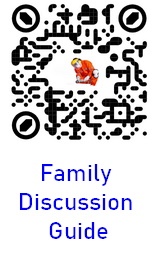 Take your stand. Through prayer, commit yourself anew to standing firm in the strength of the Lord in spiritual battle.Identify. Make a list of temptations Satan often uses against you. Identify Scripture passages that will help you do battle against these specific temptations. Over the next few weeks, commit these verses to memory.Stand together. Even as Roman soldiers would often stand back-to-back in battle, you can do the same with other believers. Discuss ways to support and encourage each other in the spiritual battles you face. 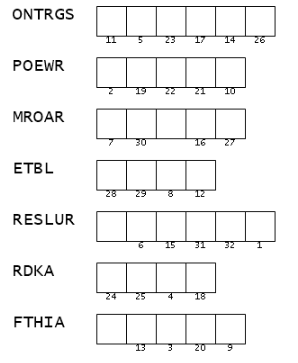 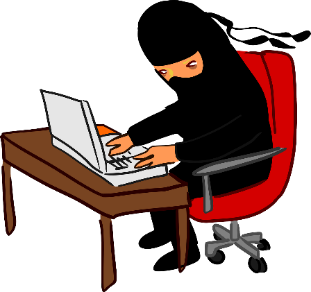 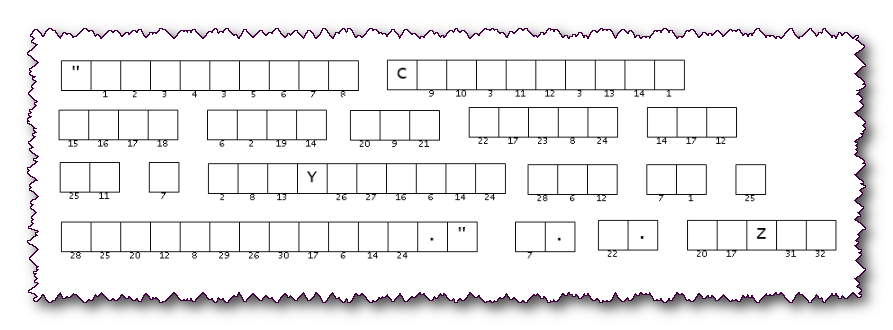 Not the EnemyThe Spiritual Enemynot against humansnot against “flesh and blood”spiritual forcespowers of this dark worldrulers and authorities of worldly mindsetsDefensiveOffensivebelt of truthbreastplate of righteousnessshield of faithhelmet of salvationshoes of the gospel (you can advance!)sword of the Spirit (the word of God)ArmorPhysical area protected or capability providedSpiritual protection or capabilityHelmet of salvationthe head, the brainthe mindBreastplate of righteousnessthe chest, the heartthe emotionsShoes of the gospelfeet protected, firm footing, ability to advance, kick!stand firm, enable attacks, advancement against Satan’s territorySword of the Spirit (Scripture)stab, slash, close infightinguse God’s word in teaching, preaching, witnessingBelt of truthstrap on armor, hold everything in placetruth anchors and holds everything in placeShield of faithoverall, all around protectionprotection from whatever angle Satan attacks, keep an attitude of faithSpiritual armor elementProblem when missingTruth/scripture/gospelAbsolute necessity; enables preaching, teaching, encouragement, promisesFaithAbsolute necessity; only way of salvationRighteousnessGod’s righteousness protects our heart/emotionsUnprotected emotions can get us down, allow Satan to discourageSalvationGod’s salvation protects our minds, our intellectUnprotected mind can cause confusion, misdirection, allow Satan to easily fool us